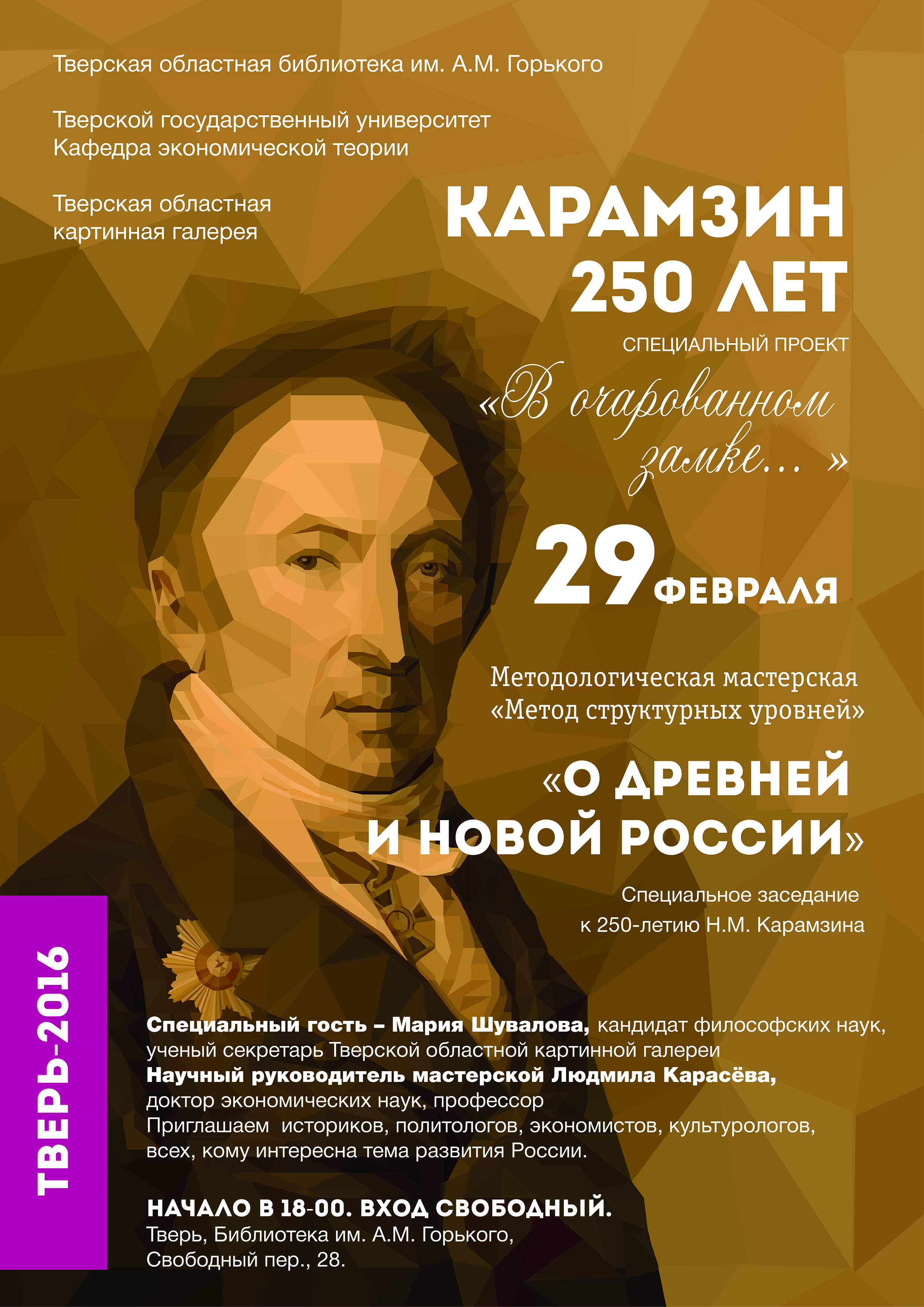 Кафедра экономической теории приглашает29 февраля в Тверской областной библиотеке им. А.М. Горького в 18-00 состоится открытие весенней сессии заседаний методологической мастерской «Метод структурных уровней». Первая встреча раскроет сквозную тему сессии – «О древней и новой России» и будет основана на прочтении и осмыслении текста Н.М. Карамзина «Записка о древней и новой России в ее политическом и гражданском отношениях» (1811).Указом Президента РФ 2016 год объявлен в России Годом Карамзина – в ознаменование 250-летия со дня рождения известного русского историографа и писателя. В наше тревожное время Николай Михайлович Карамзин (1766—1826) вновь стал «культурным героем», все пристальнее мы всматриваемся в наследие и личность писателя. Какие механизмы задействованы в актуализации творчества Карамзина? Почему текст «Записки о древней и новой России…» звучит сегодня так остро и полемично? Обсуждение выдающегося памятника национальной государственной мысли станет центральной темой заседания.Специальный гость – Мария Шувалова, кандидат философских наук, ученый секретарь Тверской областной картинной галереи.Приглашаем историков, политологов, экономистов, культурологов – всех, кому интересна тема развития России.Начало в 18-00, вход свободный. 16+.Научный руководитель мастерской:Доктор экономических наук, профессор, зав. кафедрой экономической теории Людмила КарасёваДля справки:Николай Михайлович Карамзин (1766—1826) – крупный поэт, замечательный прозаик, реформатор русского языка, издатель, «первый наш историк и последний летописец» (А.С. Пушкин), общественная личность и публицист, «первый русский интеллигент» (Д.С. Лихачев). Личность и творчество Карамзина – монументальное и парадоксальное явление русской культуры.«Записка о древней и новой России…» была написана по просьбе Великой Княгини Екатерины Павловны, младшей сестры императора Александра I, одной из самых образованных и влиятельных женщин своего времени. Карамзин познакомился с ней в ., а в . несколько раз приезжал в Тверь, где Великая Княгиня жила со своим мужем, Принцем Георгом Ольденбургским – губернатором тверским, ярославским и новгородским.В Тверском императорском дворце Карамзин читал первые тома «Истории государства Российского», был представлен Императору и беседовал с ним. 17 марта 1811 года историк передает императору «Записку…». Ночью перед отъездом Александр читает ее, но воспринимает довольно холодно. Записка остается в Твери. Публикация текста, находившегося в XIX веке под цензурным запретом, растянулась на столетия, и первое издание, отвечающее современным научным требованиям, состоялось только в .С полным текстом «Записки…» можно ознакомится в читальном зале Тверской областной библиотеки им. А.М. Горького (Свободный пер, 28), вопросы для обсуждения на заседании – по запросу у секретаря мастерской Алексея Зинатулина – alexz2011@yandex.ru.